‘What do I need to do now to best help me learn?’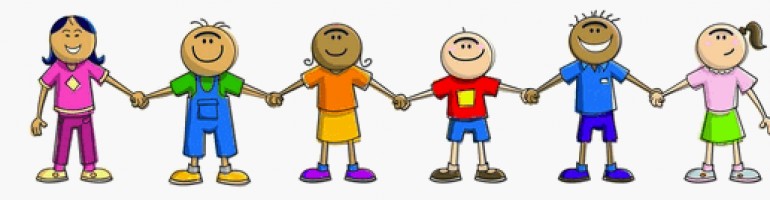 